Page I sur 2Mis en ligne le 22 juin 2023DÉPARTEMENTReionRéf : DRD UTR SUD DPR URBAN-2023-06-21-14685ARRETE CIRC N° 2023UTRST79Portant réglementation temporaire de la circulationSur la RD 400 route des FlamboyantsAu PR 3+300Sur le territoire des Communes du Tampon et de Saint-PierreLE PRESIDENT DU CONSEIL DEPARTEMENTAL DE LA REUNION,VU le code général des collectivités territoriales et notamment l'article L 3221.4 VU le code de la route et notamment les articles R. 411-25, R. 411-8 et R. 413-1VU l'instruction interministérielle sur la signalisation routière, livre 1, quatrième partie, Signalisation de prescription et livre 1, huitième partie, Signalisation temporaireVU la décision du Conseil Départemental en date du 01 juillet 2021 relatif à l'élection de Monsieur Cyrille MELCHIOR en qualité de Président du Conseil Départemental ;VU l'arrêté de Monsieur le Président du Conseil Départemental en date du 12 juillet 2021 portant délégation de signature pour le Responsable de l'UTR Sud ;Sur proposition du Directeur Général des Services du Département ;CONSIDERANT que pour permettre à l'entreprise SARL MCR, de réaliser des travaux de réparation de conduites Oranges cassées sous chaussée, sur la RD 400, il y a lieu de réglementer de la circulation.ARRETEARTICLE 1 : à compter du 28 juin jusqu'au 13 juillet 2023, sur la RD 400, selon les besoins du chantier, la circulation est soumise aux prescriptions définies ci-dessous :La circulation des véhicules est alternée et réglée par piquets K 10.La vitesse maximale autorisée est fixée à 30 km/h.Le dépassement des véhicules est interditL'arrêt et le stationnement sont interdits.Ces dispositions sont applicables de 8h30 à 15h30 selon les besoins du chantier.CONSEIL DEPARTEMENTAL DE LA REUNIONDIRECTION DES ROUTES DEPARTEMENTALES - Service Exploitations des Routes / Unité Territoriale Routière Sud211, rue Lambert- 97450 Saint-Louis - Tél. : 0262 26 10 37 Télécopie : 0262 26 85 36Site Internet : http://www.departement974.fr
Page 2 sur 2ARTICLE 2 : La signalisation réglementaire conforme aux dispositions de l'Instruction Interministérielle sur la signalisation routière (livre 1, quatrième partie, Signalisation de prescription et livre 1, huitième partie, Signalisation temporaire ) sera mise en place par l'entreprise SARL MCR.ARTICLE 3 : Les dispositions définies par le présent arrêté prendront effet le jour de la mise en place de la signalisation.ARTICLE 4 : Les dispositions définies par le présent arrêté annulent et remplacent toutes les dispositions contraires antérieures.ARTICLE 5 :Monsieur le Président du Conseil Départemental de la Réunion ;- Monsieur Le Sous- Préfet de Saint Pierre ;- Monsieur le Maire de la commune de Saint Pierre ;Monsieur le Maire de la commune du Tampon ;
- Monsieur le Responsable de l'UTR Sud ;Monsieur le Directeur Départemental de la Sécurité Publique ;Monsieur le Colonel Commandant le Groupement de Gendarmerie du Sud de l'Océan Indien ;Messieurs le Directeur de SARL MCR ;Sont chargés, chacun en ce qui le concerne, de l'exécution du présent arrêté qui sera enregistré, communiqué partout où besoin sera, et publié dans le recueil des Actes Administratifs du Département au siège du Conseil Départemental - 2, rue de la Source à Saint-Denis.Fait à Saint-Louis, le 21 juin 2023Le Président du Conseil Départemental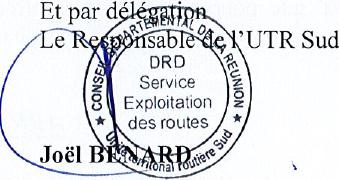 CONSEIL DEPARTENIENTAL DE LA REUNIONDIRECTION DES ROUTES DEPARTENIENTALES - Service Exploitations des Routes / Unité Territoriale Routière Sud211, rue Lambert- 97450 Saint-Louis - Tél. : 0262 26 10 37 - Télécopie : 0262 26 85 36Site Internet : http://www.departement974.fr
